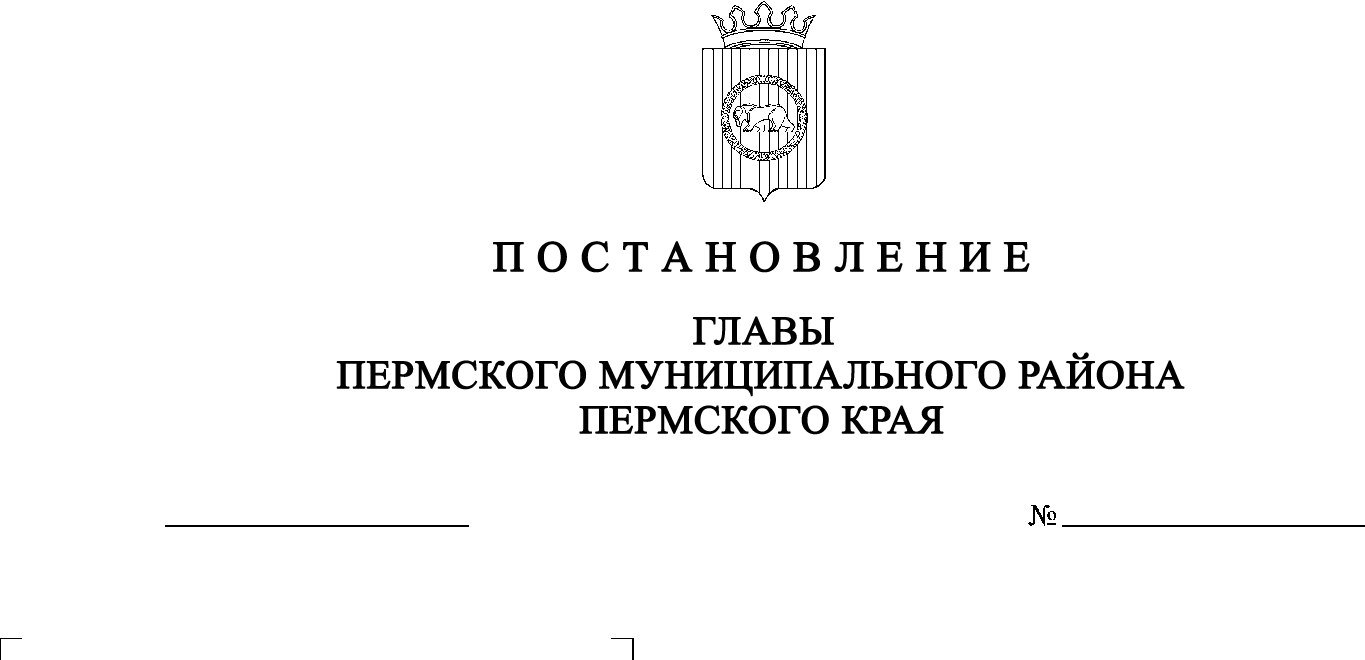 В соответствии с частью 1 статьи 28 Федерального закона от 06 октября 2003 г. № 131-ФЗ «Об общих принципах организации местного самоуправления в Российской Федерации», частью 1 статьи 14, пунктом 3 части 1 статьи 47 Устава Пермского муниципального района, Положением об организации и  проведении публичных слушаний в Пермском муниципальном районе Пермского края, утвержденным решением Земского Собрания Пермского муниципального района от 27 мая 2021 г. № 147,ПОСТАНОВЛЯЮ: 1. Провести 12 мая 2022 г. в 11:00 публичные слушания по определению границ, мероприятий и функций территории туристского кода центра города поселка Юг Юговского сельского поселения (далее – публичные слушания) по  адресу: Пермский край, Пермский район, п. Юг, Комсомольский проспект, д. 4.2. Утвердить:2.1. состав организационного комитета по подготовке и проведению публичных слушаний согласно приложению 1 к настоящему постановлению;2.2. Порядок учета предложений и участия граждан в его обсуждении согласно приложению 2 к настоящему постановлению.3. Организационному комитету по подготовке и проведению публичных слушаний обеспечить:3.1. организацию и проведение публичных слушаний;3.2. соблюдение требований законодательства, правовых актов Пермского муниципального района по организации и проведению публичных слушаний;3.3. информирование заинтересованных лиц о дате, времени и месте проведения публичных слушаний;3.4. своевременную подготовку, опубликование и размещение заключения о результатах публичных слушаний.4. Настоящее постановление опубликовать в бюллетене муниципального образования «Пермский муниципальный район» и разместить на официальном сайте Пермского муниципального района www.permraion.ru.5. Настоящее постановление вступает в силу со дня подписания.6. Контроль за исполнением настоящего постановления возложить на   заместителя главы администрации Пермского муниципального района
Гладких Т.Н.                                                                                                                   В.Ю. ЦветовПриложение 1
к постановлению
главы Пермского
муниципального района
от 29.04.2022 № СЭД-2022-299-01-01-02-05С-41СОСТАВорганизационного комитета по подготовке и проведению публичных слушаний по определению границ, мероприятий и функций территории туристского кода центра города поселка Юг Юговского сельского поселенияЧлены комиссии:Гладких Татьяна Николаевна- заместитель главы администрации Пермского муниципального районаНорицин Алексей Александрович- заместитель главы администрации Пермского муниципального районаНовикова Любовь Николаевна- консультант отдела развития предпринимательства и экономического анализа управления по развитию агропромышленного комплекса и предпринимательства администрации Пермского муниципального районаМартынова Екатерина Васильевна- начальник управления по развитию агропромышленного комплекса и предпринимательства администрации Пермского муниципального районаНебогатикова Елена Генриховна- начальник управления архитектуры и градостроительства администрации Пермского муниципального района, главный архитекторЗарубин Павел Петрович- глава Юговского сельского поселения (по согласованию)Цвикилевич Александр Владимирович- председатель Общественной палаты Пермского муниципального района четвертого созыва (по согласованию)Ветрова Юлия Сергеевна- директор МАОУ «Юговская средняя школа» (по согласованию)Рочева Юлия Константиновна- «Мир экскурсий», Ural.travel (по согласованию)Волегов Евгений Владимирович- учитель истории и обществознания МАОУ «Юговская средняя школа», руководитель проекта «Легенды Юговских заводов» (по согласованию)Приложение 2к постановлениюглавы Пермского
муниципального районаот 29.04.2022 № СЭД-2022-299-01-01-02-05С-41ПОРЯДОКучета предложений по определению границ, мероприятий и функций территории туристского кода центра города поселка Юг Юговского сельского поселения и участия граждан в их обсуждении1. Предложения по определению границ, мероприятий и функций территории туристского кода центра города поселка Юг Юговского сельского поселения принимаются от граждан, постоянно проживающих на территории Пермского муниципального района и достигших 18 лет.2. Предложения граждан принимаются со дня опубликования настоящего постановления по 11 мая 2022 г. включительно. Предложения граждан, направленные по истечении указанного срока, не рассматриваются.3. Предложения направляются в письменном виде по форме согласно приложению к настоящему Порядку.4. Предложения принимаются организационным комитетом по подготовке и организации проведения публичных слушаний в рабочие дни с 8:00 до 17:00 по адресу: Пермский край, Пермский район, п. Юг, ул. Ленина, д. 103.5. Участие граждан в осуждении границ, мероприятий и функций территории туристского кода центра города поселка Юг Юговского сельского поселения, принятие и рассмотрение поступивших предложений проводятся в порядке, установленном Положением об организации и проведении публичных слушаний в Пермском муниципальном районе Пермского края, утвержденным решением Земского Собрания Пермского муниципального района от 27 мая 2021 г. № 147.Приложение
к Порядку учета предложений по определению границ, мероприятий и функций территории и участия граждан в их обсуждении
от                  №Предложения для определения границ, мероприятий и функций территории туристского кода центра города поселка Юг Юговского сельского поселения ____________________________________________________________________________________________________________________________________________________________________________________________________________________________________________________________________________________________________________________________________________________________________________________________________________________________________________________________________________________________________________________________________________________________________________________________________________________________________________________________________________________________________________________________Фамилия, имя, отчество гражданина ______________________________________Год рождения _________________________________________________________Адрес места жительства ________________________________________________Личная подпись и дата _________________________________________________